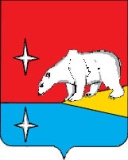 АДМИНИСТРАЦИЯГОРОДСКОГО ОКРУГА ЭГВЕКИНОТП О С Т А Н О В Л Е Н И Еот 11 апреля 2024 г.	                                  № 308 - па                                               п. ЭгвекинотО внесении изменений в единый государственный реестр недвижимостиВ соответствии с Федеральным законом от 13 июля 2015 г. № 218-ФЗ «О государственной регистрации недвижимости», руководствуясь Уставом городского округа Эгвекинот, Администрация городского округа ЭгвекинотП О С Т А Н О В Л Я Е Т:Внести изменения в единый государственный реестр недвижимости в отношении объекта недвижимости, нежилого помещения с кадастровым номером 87:03:030001:447, расположенный по адресу: Чукотский автономный округ, Иультинский район, с. Рыркайпий, ул. Полярная, д. 5, кв. 1 и присвоить следующий почтовый адрес:	Российская Федерация, Чукотский автономный округ, Иультинский район, с. Рыркайпий, ул. Полярная, д. 5, пом. 1.Настоящее постановление подлежит размещению на официальном сайте Администрации городского округа Эгвекинот в информационно-телекоммуникационной сети «Интернет».Настоящее постановление вступает в силу с момента его подписания.4. Контроль за исполнением настоящего постановления возложить на Управление промышленности и жилищно-коммунального хозяйства Администрации городского округа Эгвекинот (Горностаев В.В.).Глава Администрации                                                                                      Н.М. Зеленская